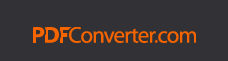 pdf converterGet everything you need on one place: create, edit, split, merge, convert PDF files… at affordable priceaboutConvert PDF files to Word, Excel, PowerPoint, HTML, AutoCAD, PNG, JPG, GIF, Open Office, PublisherSplit and merge PDF filesCustom PDF to Excelpdf converter eliteAll-in-one PDF converterEDIT PDFWITHOUT CONVERSIONEdit text right in your PDF file. Change text on your PDF without PDF conversion. Add new text and select the font that matches the rest of the text. Write notes or comments on your PDF file by adding text in different color, size, or font. Delete parts of the text or the whole pages from a PDF. Scale or rotate PDF files.Convert PDF FILESOCR technologyPDF Converter Elite recognizes text in scanned files and export it to MS Office and other formats. Convert scanned PDF files to Word, Excel, CSV, PowerPoint, Publisher, Open Office, Image, HTML, AutoCAD. Extract text from PDF files and convert it into editable formats. Use scanned batch conversion to convert multiple scanned (image) files at once.CREATE SECURE PDFPASSWORD PROTECTCreate PDF files from anywhere. No matter what file format you are using, PDF Converter Elite helps you create PDFs with just a few clicks. Create secure PDF files and have control of your documents’ privacy. Password protect your PDFs and apply different permissions.EDIT PDFWITHOUT CONVERSIONEdit text right in your PDF file. Change text on your PDF without PDF conversion. Add new text and select the font that matches the rest of the text. Write notes or comments on your PDF file by adding text in different color, size, or font. Delete parts of the text or the whole pages from a PDF. Scale or rotate PDF files.Convert PDF FILESOCR technologyPDF Converter Elite recognizes text in scanned files and export it to MS Office and other formats. Convert scanned PDF files to Word, Excel, CSV, PowerPoint, Publisher, Open Office, Image, HTML, AutoCAD. Extract text from PDF files and convert it into editable formats. Use scanned batch conversion to convert multiple scanned (image) files at once.